       KEMENTERIAN RISET, TEKNOLOGI, DAN PENDIDIKAN TINGGI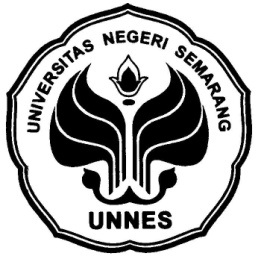 UNIVERSITAS NEGERI SEMARANGGedung H Kampus Sekaran Gunungpati Semarang 50229Telepon : +62248508081 Fax. +6224-8508082Laman : http://www.unnes.ac.id., email : unnes@unnes.ac.idNomor	: 5732/UN37/TU/2015						                14 Juli 2015Lamp  	: 1 lembarHal     	: Usulan Calon Direktur Program Pascasarjana	  Masa jabatan 2015-2019Yth. DekanUniversitas Negeri SemarangDengan ini kami informasikan bahwa masa jabatan Direktur Pascasarjana akan berakhir pada tanggal 29 Juli 2015. Berdasarkan Peraturan Rektor Nomor 2 Tahun 2014 tentang Tata Cara Pengangkatan dan Pemberhentian Direktur dan Asisten Direktur Program Pascasarjana Universitas Negeri Semarang, Pasal 6 dan Pasal 8 menyatakan bahwa Penetapan Direktur Program Pascasarjana melalui tahap penjaringan bakal calon, tahap penyaringan, dan tahap pengangkatan serta melalui Fit and Proper Test (Uji Kepatutan dan Kelayakan). Adapun untuk dapat diangkat menjadi Direktur Program Pascasarjana harus memenuhi persyaratan sebagai berikut:a. Umum:dosen pegawai negeri sipil aktif;beriman dan bertaqwa kepada Tuhan Yang Maha Esa;berusia paling tinggi 61 (enam puluh satu) tahun pada saat diusulkan kepada pejabat yang berwenang mengangkat;memiliki pengalaman manajerial di lingkungan perguruan tinggi paling rendah sebagai ketua jurusan atau sebutan lain sekurang-kurangnya 2 (dua) tahun;bersedia dicalonkan menjadi Direktur dan/atau Asisten Direktur yang dinyatakan secara tertulis;memiliki setiap unsur penilaian pelaksanaan pekerjaan (DP3)/Sasaran Kerja Pegawai (SKP) bernilai baik dalam 2 (dua) tahun terakhir;tidak sedang menjalani tugas belajar lebih dari 6 (enam) bulan atau izin belajar yang meninggalkan tugas tridharma perguruan tinggi yang dinyatakan secara tertulis;tidak pernah dipidana berdasarkan keputusan pengadilan yang memiliki kekuatan hukum tetap karena melakukan perbuatan yang diancam pidana paling rendah pidana kurungan.b. Khusus:sekurang-kurangnya berpendidikan Doktor (S3);memiliki jabatan fungsional serendah-rendahnya Profesor bagi Direktur;memiliki jabatan fungsional serendah-rendahnya Lektor Kepala bagi Asisten Direktur;berbadan sehat, dibuktikan dengan surat keterangan dokter;sekurang-kurangnya memiliki masa kerja di UNNES selama 5 (lima) tahun.Berkenaan dengan hal tersebut kami harap Saudara untuk menginformasikan kepada dosen di Lingkungan Saudara. Berkas pendaftaran dapat diserahkan kepada Bagian Hukum dan Kepegawaian, BAUK selambat-lambatnya hari Senin, 27 Juli 2015.Demikian atas perhatian dan kerjasama Saudara, kami menyampaikan terima kasih.Rektor,Prof. Dr. Fathur Rokhman, M.Hum. NIP 19661210 199103 1 003Tembusan:1. Pembantu Rektor Bidang Adm. Umum.2. Kepala BAUKUniversitas Negeri Semarang